Официальное издание№ 10                                              23 апреля 2019г.ОРГАНОВ   МУНИЦИПАЛЬНОГО   ОБРАЗОВАНИЯГОРОДОКСКИЙ СЕЛЬСОВЕТГородокский  сельский  Совет депутатовМинусинского района Красноярского краяРЕШЕНИЕ08.04.2019                                   с. Городок 		     	      № 89 - рсО  внесении изменений в решение № 11-РС от 30.07.2010 « Об утверждении Положения о порядке управления и распоряжения муниципальной собственностью Городокского сельсовета ( в редакции решений № 20-рс от 12.11.2010; решение № 37-рс от 16.06.2011; решение № 85/1 от 01.04.2013; решение № 15-рс от 23.03.2016)          Рассмотрев протест Минусинской межрайонной прокуратуры от 22.03.2019 № 7- 02 2019 на решение Городокского сельского Совета депутатов от 30.07.2010 № 11-рс «Об утверждении  Положения о порядке управления и распоряжения муниципальной собственностью Городокского сельсовета» ( в редакции  решений № 20-рс от 12.11.2010; решение № 37-рс от 16.06.2011; Решения № 85/1-рс от 01.04.2013; решение № 15-рс от 23.03.2016), руководствуясь ст. 31 Устава Городокский сельский Совет депутатов РЕШИЛ:Пункт 1.2 части 1 Положения читать в следующей редакции:« 1.2 В состав муниципальной собственности входят:- имущество предназначенное для решения установленных Федеральным законом «Об общих принципах организации местного самоуправления в Российской Федерации (в редакции №136-ФЗ от 27.05.2014) вопросов местного значения;- имущество, предназначенное для осуществления отдельных государственных полномочий, переданных органам местного самоуправления в случаях, установленных Федеральными законами и законами субъектов Российской Федерации, а так же имущество, предназначенное для осуществления отдельных полномочий органов местного самоуправления , переданных им в порядке, предусмотренном частью 4 ст. 15 настоящего Федерального закона;-   имущество, предназначенное для обеспечения деятельности органов местного самоуправления и должностных лиц местного самоуправления, муниципальных служащих, работников муниципальных предприятий и учреждений в соответствии с НПА представительного органа муниципального образования;-   имущество, необходимое для решения вопросов, право решения которых предоставлено органам местного самоуправления Федеральными законами и которые не отнесены к вопросам местного значения;- имущество, предназначенное для решения вопросов местного значения в соответствии с Федеральным законом, а так же имущество, предназначенное для осуществления полномочий по решению вопросов местного значения.»      2.  В пункте 2.1 слова «а так же об установлении тарифов на их услуги» исключить.      3.  В пункте 2.2 подпункт «формирует казну сельсовета» исключить.      4.  Пункт 3.3.2 Положения исключить.      5. Пункт  3.5.3 Положения читать в следующей редакции : « Ставки арендной платы за пользование земельными участками устанавливаются:- в случае заключения договора аренды земельного участка, находящегося в муниципальной собственности, на аукционе на право заключения договора аренды земельного участка размер ежегодной арендной платы или размер первого арендного платежа за земельный участок определяется по результатам этого аукциона.- в случае заключения договора аренды земельного участка с лицом, подавшим единственную заявку на участие в аукционе на право заключения договора аренды земельного участка, находящегося в муниципальной собственности, с заявителем, признанным единственным участником аукциона, либо с единственным принявшим участие в аукционе его участником размер ежегодной арендной платы или размер первого арендного платежа за такой земельный  участок определяется в размере  начальной цены предмета аукциона.- порядок определения размера арендной платы за земельные участки, находящиеся в муниципальной собственности и предоставленные в аренду без торгов, устанавливается решением Совета депутатов.»      6.  В пункте 3.6.3 слова «на основании решения Совета депутатов» заменить словами « в соответствии ст.17.1 Федерального закона от 26.07.2006 № 135-ФЗ «О защите конкуренции»      7.  В пункте 3.9.1 слово «району» заменить словом «сельсовету»      8. Пункт 5.1.6 Положения изложить в следующей редакции: « 5.1.6 Бюджетное учреждение отвечает по своим обязательствам всем находящимся у него на праве оперативного управления имуществом, в том числе приобретенным за счет доходов, полученных от приносящей доход деятельности, за исключением особо ценного движимого имущества, закрепленного за бюджетным учреждением собственником этого имущества или приобретенного бюджетным учреждением за счет средств, выделенных собственником его имущества, а так же недвижимого имущества независимо от того, по каким основаниям оно поступило в оперативное управление бюджетного учреждения и за счет каких средств оно приобретено.    По обязательствам  бюджетного учреждения, связанным с причинением вреда гражданам, при недостаточности имущества учреждения, на которое в соответствии с абзацем 1 настоящего пункта может быть обращено взыскание, субсидиарную ответственность несет собственник имущества бюджетного учреждения.    Автономное учреждение отвечает по своим обязательствам всем находящимся у него на праве оперативного управления имуществом, за исключением недвижимого имущества и особо ценного движимого имущества, закрепленных за автономным учреждением собственником этого имущества или приобретенных автономным учреждением за счет средств, выделенных собственником его имущества»    9. В пункте 8.1.1 Порядка слова «порядком, утвержденным Городокским сельским Советом депутатов» заменить словами « с Градостроительным кодексом РФ»   10. Контроль за исполнением настоящего решения возложить на председателя  сельского Совета депутатов  Савина Леонида Георгиевича.        11. Решение вступает в силу после  его официального опубликования в официальном издании «Ведомости органов муниципального образования «Городокский  сельсовет»».    Глава Городокского сельсовета                                             А.В.Тощев    Председатель сельского    Совета депутатов                                                                     Л.Г.СавинГОРОДОКСКИЙ СЕЛЬСКИЙ СОВЕТ ДЕПУТАТОВМИНУСИНСКОГО РАЙОНАКРАСНОЯРСКОГО КРАЯРЕШЕНИЕ08. 04. 2019     с. Городок№ 90-рс        Об утверждении муниципальной долгосрочной программы «Комплексное развитие систем коммунальной инфраструктуры на территории муниципального образования Городокский сельсовет на 2019-2034 годы»В целях разработки комплекса мероприятий, направленных на повышение надежности, эффективности и экологической безопасности работы объектов коммунальной инфраструктуры, расположенных на территории муниципального образования Городокский сельсовет Минусинского района Красноярского края, в соответствии с Федеральными законами: от 06.10.2003 № 131-ФЗ "Об общих принципах организации местного самоуправления в Российской Федерации", от 29.12.2014 № 456-ФЗ "О внесении изменений в Градостроительный кодекс Российской Федерации и отдельные законодательные акты РФ", с приказом Министерства регионального развития РФ от 06.05.2011 №204 "О разработке программ комплексного развития систем коммунальной инфраструктуры муниципальных образований", руководствуясь Уставом Городокского сельсовета, Постановлением администрации Городокского сельсовета от 30.09.2013 № 43-п  «Об утверждении Порядка принятия решений о разработке муниципальных программ Городокского сельсовета, их формировании и реализации", Городокский сельский Совет депутатов РЕШИЛ:Утвердить муниципальную долгосрочную программу «Комплексное развитие систем коммунальной инфраструктуры на территории муниципального образования Городокский сельсовет на 2019-2034 годы» согласно приложению.Направить указанный нормативно-правовой акт главе Городокского сельсовета Минусинского района Красноярского края для подписания и опубликования.Контроль за выполнением решения возложить на постоянную комиссию по вопросам землепользования, экологии, благоустройства и озеленения ( Савин А.В.) .3. Настоящее решение вступает в силу со дня, следующего за днем его официального опубликования в официальном издании органов муниципального образования «Городокский сельсовет»», и на сайте администрации Городокского сельсоветаГлава сельсовета                                                                           А.В.ТощевПредседатель Совета депутатов                                                 Л.Г.Савин                                  Утвержденорешением Городокского сельского Совета депутатов от «08» апреля 2019 г.    №90-рсМуниципальная долгосрочная программа «Комплексное развитие систем коммунальной инфраструктуры на территории муниципального образования Городокский сельсовет на 2019-2034 годы» 2019 гСОДЕРЖАНИЕРаздел 1. Паспорт программы	3Раздел 2. Характеристика существующего состояния коммунальной инфраструктурыХарактеристика систем водоснабжения	5Характеристика систем водоотведения	6Характеристика систем теплоснабжения	7Характеристика систем газоснабжения	10Характеристика систем электроснабжения	11Характеристика сферы сбора твердых коммунальных отходов	11Раздел 3. Перспективы развития и прогноз спроса на коммунальные ресурсы	13Территория	13Население	14Жилищный фонд	14Объекты социального и культурно-бытового обслуживания населения	15Транспортная инфраструктура	16Производственная сфера	17Инженерная инфраструктураВодоснабжение	17Водоотведение	18Теплоснабжение	18Электроснабжение	18Сбор твердых коммунальных отходов	19Раздел 4. Целевые показатели развития коммунальной инфраструктурыПоказатели спроса на коммунальные ресурсы и перспективные нагрузки	20Критерии доступности услуг	21Показатели степени охвата потребителей приборами учета	22Критерии эффективности производства, потребления и передачи ресурса	22Критерии надежности поставки и качества поставляемого ресурса	24Раздел 5. Мероприятия по комплексному развитию коммунальнойинфраструктуры, источники инвестиций, тарифы и доступность программ для	26населенияРаздел 6. Управление программойМониторинг и корректировка программы	31Система управления программой и контроль за ходом ее выполнения	31Система ответственности	32*Раздел 1. Паспорт программыРаздел 2. Характеристика существующего состояния коммунальной инфраструктурыНа территории сельсовета расположены два населенных пункта - села Городок и Николо-Петровка.2.1. Характеристика систем водоснабженияВ сфере водоснабжения осуществляет деятельность одна организация - муниципальное унитарное предприятие «Жилищно-коммунальное хозяйство» Минусинского района (далее по тексту - МУП «ЖКХ» Минусинского района).Взаимоотношения предприятия с потребителями услуг осуществляются на договорной основе.Основными источниками хозяйственно-питьевого, противопожарного и производственного водоснабжения потребителей населенных пунктов Городокского сельсовета являются шесть артезианских скважин, из них пять скважин действующие, одна резервная (с.Городок).Артезианские скважины имеют наземные павильоны (кирпичные, металлические) для отбора проб с целью контроля качества воды. На артезианских скважинах установлены погружные насосы марки ЭЦВ различной мощности. Артезианские скважины не имеют очистных сооружений, обеззараживающих установок, имеют слабо организованные зоны санитарной охраны, состояние их удовлетворительное.Запасы используемых подземных вод не оценены и не утверждены.Водоснабжение населенных пунктов с.Городок и с.Николо-Петровка является централизованным. Водоснабжение части индивидуальной жилой застройки населенных пунктов осуществляется из бытовых скважин.Так же на территории Городокского сельсовета располагаются промышленные зоны, на территории которых осуществляют свою деятельность организации, обеспечивающие водоснабжение промышленных потребителей с помощью собственных артезианских скважин.Принцип водоснабжения с.Городок: Вода из скважин группового водозабора по напорному водоводу подается в резервуары станции 2-го подъема объемом 500 м3 каждый. Затем, за счет напора, создаваемого резервуарами, расположенными в наивысшей точке местности, вода по магистральному водоводу поступает в уличную сеть села Городок. Скважины работают круглосуточно в автоматическом режиме.Принцип водоснабжения с.Николо-Петровка: Вода из одиночных скважин насосом подается как в приемные резервуары водонапорных башен, так и непосредственно в водопроводную сеть. Скважины работаю ! круглосуточно в полуавтоматическом режиме. Водонапорные башни (2013 и 1986 года) оборудованы уровневыми выключателями, которые через панель управления управляют погружными насосами. Из башен вода под давлением, созданным высотой башни, поступает в водопроводную сеть и далее потребителям.Техническое состояние водонапорной башни объемом 75м3с.Николо-Петровка и резервуаров станции 2-го подъема с.Городок неудовлетворительное (вышел срок эксплуатации).Водопроводные сети сел - с.Городок 1967, 1969, 1983, 1993 года ввода в эксплуатацию, общей протяженностью 19,652 км, с.Николо-Петровка 1989 года ввода в эксплуатацию, общей протяженностью - 7,913 км. Материал водопроводной сети: чугун, сталь, частично полиэтиленовые трубы. Глубина прокладки водопровода: 3,0 метра.^ Учет поднятой воды насосными станциями не организован. Объем поданной воды в сеть является расчетной величиной.При анализе существующего состояния систем водоснабжения в Городокском сельсовете выявлено следующее:в связи с физическим износом водопроводных сетей, из-за коррозии металла и отложений в трубопроводах, качество воды ежегодно ухудшается;текущий ремонт не решает проблемы сверхнормативных потерь, износ водопроводных сетей составляет до 80 %, вследствие чего число ежегодных порывов увеличивается, а потери в сетях достигают 20 % от объема воды, поданной в сеть;зона санитарной охраны (ЗСО) первого пояса не организована и требует проведения работ в части: устройства ограждения, обеспечения охраной, устройства дорожек с твердым покрытием, ведущих к сооружениям.железобетонные напорные резервуары в с. Городок требуют капитального ремонта в части усиления стен и днища, ремонта гидроизоляции.системы водоснабжения Городокского сельсовета не имеют необходимых сооружений и технологического оборудования для улучшения качества воды.2.2. Характеристика систем водоотведенияВ с.Николо-Петровка отсутствует централизованное водоотведение. Индивидуальные жилые дома оборудованы надворными уборными с утилизацией нечистот в компостные ямы и канализационные септики. Здания социально значимых объектов оборудованы накопительными емкостями с вывозом нечистот ассенизационной машиной на очистные сооружения с.Городок.В с.Городок централизованное водоотведение осуществляется в центральной части населенного пункта, на окраинах и в районе новой жилой застройки централизованное водоотведение отсутствует. Водоотведение бытовых сточных вод осуществляется внакопительные емкости с вывозом нечистот ассенизационной машиной на очистные сооружения.В сфере водоотведения осуществляет деятельность одна организация - МУП «ЖКХ» Минусинского района.Взаимоотношения предприятия с потребителями услуг осуществляются на договорной основе.Отведение хозяйственно-бытовых и близких к ним по составу производственных сточных вод от жилого сектора села Городок, предприятий, объектов социальной сферы осуществляется на очистные сооружения с механической очисткой, расположенные на северной окраине села Городок на левом берегу протоки Безымянная р.Туба.Фактическое расположение площадки канализационных очистных сооружений от жилой застройки составляет 20 м. Стоки по самотечным трубопроводам собираются в единый коллектор и далее поступают в приемную камеру, а затем в круглый железобетонный колодец объемом 60 м3 для отстаивания. После механической очистки сточные воды обеззараживаются хлором и сбрасываются в протоку Безымянную реки Туба.Проектная производительность очистных сооружений 200 мЗ/сут. Очистные сооружения эксплуатируются с 1969 года.Учет пропущенных сточных вод через КОС не организован. Объем сточных вод является расчетной величиной.При анализе существующего состояния системы водоотведения в Городокском сельсовете выявлено следующее:	1) механические очистные сооружения села Городок, эксплуатируемые 49 лет,находятся в полуразрушенном состоянии и давно не отвечают требованиям природоохранного законодательства в отношении качественного состава стоков, сбрасываемых в водоем рыбохозяйственного назначения.износ канализационных сетей составляет до 80 %, вследствие чего число ежегодных порывов увеличивается;зона санитарной охраны не организована;приборы учета отсутствуют как у потребителей так и на очистных сооружениях;4) выявленные нарушения могут привести к возникновению и распространениюинфекционных и массовых неинфекционных заболеваний (холера, брюшной тиф, паратиф, дизентерия, лептоспироз, туляремия, бруцеллез и т.д.) среди населения Минусинского района Красноярского края при использовании водного объекта в рекреационных и рыбохозяйственных целях.Разработка ПСД на строительство очистных сооружений с. Городок включена в Программу комплексного развития системы коммунальной инфраструктуры муниципального образования Минусинский район, а также в муниципальную программу Минусинского района «Реформирование и модернизация жилищно-коммунального хозяйства и повышение энергетической эффективности».2.3. Характеристика систем теплоснабженияТеплоснабжение основной части индивидуальной жилой застройки осуществляется от индивидуальных отопительных систем (печи, котлы). Так же на территории Городокского сельсовета располагаются промышленные зоны, на территории которых осуществляют свою деятельность организации обеспечивающие теплоснабжением промышленных потребителей с помощью собственных котельных.В сфере теплоснабжения осуществляет деятельность одна организация - МУП «ЖКХ» Минусинского района.Взаимоотношения предприятия с потребителями услуг осуществляются на договорной основе. Приборы учета тепловой энергии установлены у ограниченного числа потребителей, в основном в бюджетных учреждениях.На территории Городокского сельсовета действуют две изолированные системы теплоснабжения общей тепловой мощностью 8,13 Гкал/ч., образованные на базе котельных с установленной мощностью 0,63 Гкал/ч (с.Николо-Петровка) и 7,5 Гкал/ч (с.Городок). Котельные используют для выработки теплоты в качестве топлива бурый уголь марки 2БР, резервное топливо не предусмотрено.Система теплоснабжения одноконтурная открытая двухтрубная. Регулирование отпуска теплоты в системы отопления потребителей осуществляется по центральному качественному методу регулирования в зависимости от температуры наружного воздуха.Регулирование отпуска горячей воды для потребителей осуществляется также по качественному методу регулирования по нагрузке отопления - осуществляется отпуск технической воды (теплоносителя) на цели горячего водоснабжения из систем отопления потребителей (открытая система теплоснабжения). В этом случае потребители не имеют услуги горячего водоснабжения вне отопительного сезона.Котельная АРЗ с.Городок - оборудована тремя водогрейными котлами типа КВр- 2,5 (2,5Гкал/ч) 2010, 2011, 2014 года установки.В котельной система водоподготовки, обеспечивающая нормативные параметры теплоносителя, находится в нерабочем состоянии, оборудование, трубопроводы, запорная арматура капитальному ремонту не подвергались.Котлы работают с принудительной циркуляцией воды от сетевых насосов. Подпитка системы теплоснабжения предусмотрена из водопроводной сети от существующих скважин через подпиточные насосы. Качество воды, как воды питьевого качества, не гарантируется. В расчетах с потребителями, разбор теплоносителя из системы отопления на нужды горячего водоснабжения идентифицируется как «продажа воды технического качества». Использование не подготовленного теплоносителя из-за превышения нормативов содержания в нем растворенных газов, хлоридов и сульфатов не позволяет обеспечить продолжительную эксплуатацию котлоагрегатов и тепловых сетей. Деаэрация теплоносителя не применяется.На котельной в качестве основного топлива используется отсев бурого угля. Загрузка топлива в котлы - механизированная. Система очистки дымовых газов раздельная для каждого из трех котлов имеет в своем составе следующее оборудование: циклоны ЦН-15-500х4УП (3 ед.), дымососы ДН-9 (3 ед.), работающие на одну дымовую трубу, кирпичные газоходы. Подача воздуха в котлы осуществляется от трех вентиляторов поддува по воздуховодам.Дымовая труба: высота кирпичной дымовой трубы - 25 метров, диаметр 1200 мм. По результатам проведенного в 2012 году экспертной организацией технического обследования промышленной безопасности дымовой трубы был выявлен крен, практически соответствующий предельно допустимым ограничениям.Здание	котельной: построено в 1967 году, в кирпичных стенах имеютсямножественные трещины с раскрытием до 5-8 мм, местами наблюдается эрозия кирпича с его разрушением и выветриванием. В цокольной части здания имеются косые трещины, свидетельствующие о его неравномерной осадке. Деревянные оконные и дверные блоки полусгнили либо рассохлись, местами остекление только в одну нитку, оконных сливов нет. Отмостка вокруг здания разрушена, полы в производственных помещениях имеют стирания в ходовых местах, выбоины, вы пучины, сквозные отверстия. Кирпичная стена пристройки имеет отрыв от основного здания котельной вследствие деформации фундамента.	Проведенная специализированной организацией экспертизапромбезопасности здания котельной АРЗ квалифицировала его, как ограниченно работоспособное.В котельной организован учет потребленной электроэнергии и холодной воды. Учет тепловой энергии не организован. Весь отпуск тепла является расчетной величиной.Котельная с. Николо-Петровка. оборудована двумя водогрейными котлами, один типа КВр-0,4 2013 года ввода в эксплуатацию заводского изготовления и один котел в тяжелой обмуровке кустарного изготовления 2007 года ввода в эксплуатацию .В котельной система водоподготовки отсутствует. Котлы работают с принудительной циркуляцией воды от сетевых насосов. Подпитка системы теплоснабжения предусмотрена из водопроводной сети от существующей скважины, через подпиточные насосы. Качество воды - как воды питьевого качества не гарантируется. В расчетах с потребителями, разбор теплоносителя из системы отопления на нужды горячего водоснабжения идентифицируется как «продажа воды технического качества».Загрузка топлива в котлы - ручная. Газоходы котлов объединены в газовый боров с отсечными шиберами, позволяющими производить переключения для удаления газов от двух котлов, дымососы отсутствуют, дымовая труба работает на естественной тяге. Очистка газов не производится. Подача воздуха в котлы осуществляется от двух вентиляторов по воздуховодам.Работа котлов характеризуется значительной нестабильностью тепловой нагрузки, что связано, в основном, с немеханизированной подачей топлива на горение. Высокие потери тепла с уходящими газами являются основной причиной низкого КПД брутто котлов.Дымовая труба: металлическая. 2009 года установки, высотой 30 метров, диаметром 530x7 мм.В котельной организован учет потребленной электроэнергии и холодной воды. Учет тепловой энергии не организован. Весь отпуск тепла является расчетной величиной.Тепловые сети^ Тепловая сеть подземная проложенная бесканальной прокладкой и в непроходных лотковых каналах. Трубы тепловой сети стальные прямошовные из стали 20. Компенсация температурных удлинений трубопроводов тепловой сети осуществляется за счет П- образных компенсаторов, сальниковых компенсаторов и углов поворота трассы.Для обслуживания запорной арматуры (задвижек, спускников, воздушников) на подземных тепловых сетях установлены тепловые колодцы или тепловые камеры. Тепловые камеры сооружены из сборных железобетонных блоков. Тепловые колодцы выполнены из сборных железобетонных колец и кирпичной кладки. Габаритные размеры камер выбраны из условия обеспечения удобства обслуживания оборудования. Для входа предусмотрены люки, для спуска установлены лестницы. Глубина прокладки трубопроводов - от 1,5 до 2,4 метра.Общая характеристика тепловых сетей с.Городок с разбивкой по диаметрамОбщая характеристика тепловых сетей с.Николо-Петровка с разбивкой по диаметрам 			При анализе существующего состояния системы теплоснабжения в Городокском сельсовете выявлено следующее:1. Котельная АРЗ села Городок и котельная с.Николо-Петровка проектировались и вводились в эксплуатацию с учетом перспективы развития сел. Однако наступившее впоследствии ухудшение общего экономического положения привело, во-первых, к тому, что расширение зоны обслуживания оказалось меньше предполагаемого и, во-вторых, вследствие резкого сокращения направленных в отрасль капитальных вложений, стало невозможным дальнейшее развитие инфраструктуры сел. Из-за низкой присоединенной тепловой нагрузки резко возрастают потери в тепловых сетях, рассчитанных на гораздо большую пропускную способность.{ 2. Централизованное теплоснабжение потребителей тепловой энергии осуществляется от единственного источника, схема тепловых сетей тупиковая, резервирование, а также кольцевание сетей отсутствует. При выходе из строя котельной или аварии на магистральной сети, теплоснабжение сел полностью прекращается. Использование автономных стационарных и мобильных источников теплоснабжения не предусмотрено.Потребителями тепловой энергии первой категории надежности является - участковая больница с.Городок ул.Заводская, 1. Остальные потребители тепловой энергии сел Городок и Николо-Петровка принадлежат ко второй категории (потребители, в отношении которых допускается снижение температуры в отапливаемых помещениях на период ликвидации аварий до +12°С, но не более 54 часов) и третьей категории.Генеральным планом предусмотрена реконструкция и модернизация котельных, в силу объективных показателей целесообразно в обоих населенных пунктах строительство блочно-модульных котельных с использованием энергосберегающих технологий и оборудования.Для правильно^ оценки экономичности работы котельных и расчета расхода топлива на выработанную Гкал необходимо установить приборы коммерческого учета выработанного и отпущенного тепла.2.4. Характеристика систем газоснабженияГородокский сельсовет не газифицирован.Снабжение жителей сел сжиженным углеводородным газом в баллонах для бытовых нужд (приготовление пищи) осуществляется автотранспортом Минусинскмежрайгаз (филиал ОАО Красноярсккрайгаз).Характеристика системы электроснабженияТерритория сельсовета полностью энергообеспечена.Электроснабжение потребителей сел Городок и Николо-Петровка осуществляет ПАО Красноярскэнергосбыт.Трансформаторные подстанции и электрические линии на балансе сельского поселения отсутствуют.Система электроснабжения запитана от внешних электрических сетей энергетической системы Минусинского района. По территории Городокского сельсовета проходят линии электропередач номиналом ПО кВ от которых подключаются линии электропередач номиналом 10 кВ, через понижающие подстанции ПС №4 Городокская - 110/10 кВ.На территории населенных пунктов Городокского сельсовета находится 31 трансформаторная подстанция 10/0,4 кВ и понижающая станция 110/10 кВ. Распределительные сети 10 кВ выполнена воздушными линиями, в основном, по магистральной схеме с двухсторонним питанием.Общая протяжённость линий электропередач - 10 кВ составляет 73,7 км. Общая протяженность ЛЭП 110 кВ составляет 41.5 км.От ТП электрический ток поступает к потребителям по распределительным сетям0,4 кВ.Приборами учета электрической энергии обеспечены 100% потребителейВ результате анализа существующего положения электросетевого хозяйства сельсовета выявлены следующие проблемы:эксплуатация устаревших приборов учета электрической энергии с высокой степенью погрешности;I - большой износ оборудования трансформаторных подстанций и сетей номиналом ЮкВ, необходима реконструкция электрических сетей;реконструкция существующего наружного освещения;внедрение современного электроосветительного оборудования, обеспечивающего экономию электрической энергии;потребители не имеют возможности подключения новых мощностей из-за изношенности и перегруженности некоторых линий электропередач и подстанций;Характеристика сферы сбора твердых коммунальных отходовНа территории Городокского сельсовета отсутствует полигон захоронения твердых коммунальных отходов (ТКО), специализированные предприятия по переработке и обезвреживанию мусора (мусороперерабатывающие и мусоросжигающие предприятия), а также предприятия по использованию отходов.Организации, специализирующиеся на уборке УДС, отсутствуют. Содержание и уборка улиц производится сельсоветами самостоятельно.Сбор твердых бытовых отходов осуществляется в контейнеры размещенные в установленных местах, согласно утвержденных схем размещения площадок для сбора и временного содержания ТКО, которые вывозятся по мере наполнения. Вывоз твердых коммунальных отходов осуществляется на договорной основе с региональным оператором на полигон г. Минусинска по заявкам.Большая часть ТКО от населения и предприятий самовывозом транспортируется на площадку временного накопления (стихийную свалку) с. Городок.В сельских населенных пунктах пищевые отходы, как правило, утилизируются в подсобном хозяйстве местных жителей, и поэтому специальные контейнеры для пищевых отходов в селах не требуются.Расположенные на территории поселения скотомогильники обеспечивают соблюдение ветеринарно-санитарные правила сбора, утилизации и уничтожениябиологических отходов. Обязанность по доставке биологических отходов для захоронения (сжигания) возлагается на владельца (руководителя фермерского, личного, подсобного хозяйства, акционерного общества и т.д., службу коммунального хозяйства местной администрации). Захоронения с наличием сибирской язвы отсутствуют.На территории скотомогильника запрещается пасти животных, косить траву, вывозить или выносить землю. От данного объекта сформирована санитарно-защитная зона в размере 1000 м.В результате анализа, проведенного в сфере сбора твердых коммунальных отходов, выявлены следующие проблемы:процент охвата населения услугами по сбору и вывозу бытовых отходов и мусора низкий, в результате чего на территории сельсовета возникают стихийные места свалок;необходима рекультивация несанкционированных свалок;необходима установка контейнерных площадок в местах отдыха населения;необходимо установить на территории сельсовета дополнительные мусорные контейнеры вместимостью 0,75 м3 для сбора мусора на улицах, а также обязать каждое предприятие, учреждение, организацию установить урны для сбора мусора.ВЫВОД:В настоящее время деятельность коммунального комплекса муниципального образования Городокский сельсовет характеризуется неравномерным развитием систем коммунальной инфраструктуры, низким качеством предоставления коммунальных услуг, неэффективным использованием природных ресурсов.Сложившееся положение дел в системе ЖКХ стало следствием сложных социально-экономических явлений, происходящих в обществе, длительное время отсутствие, а в последние годы недостаток бюджетного финансирования на выполнение мероприятий по развитию и модернизации объектов ЖКХ сельского поселения.Проведение аварийно-ремонтных работ на объектах ЖКХ не позволяет обеспечить надежного снабжения коммунальными услугами без проведения плановых ремонтнопрофилактических работ, замены и модернизации оборудования, которые на большинстве объектов не проводились с момента их ввода в эксплуатацию.Раздел 3. Перспективы развития и прогноз спроса на коммунальныересурсыКомплексное развитие системы коммунальной инфраструктуры муниципального образования Городокский сельсовет является частью развития всей социально- экономической жизни поселения. Поэтому для более эффективной разработки программы коммунальной инфраструктуры	необходимо понимание перспектив развитиямуниципального образования в целом на годы, а так же спроса на коммунальные услуги.Определяя перспективы развития сельского поселения, прежде всего, ставиться задача улучшения качества жизни населения за счет повышения эффективности экономики, создавая благоприятные условия для использования конкурентных преимуществ территории.Данные о существующем природно-климатическом и социально-экономическом состоянии территории поселения свидетельствуют о наличии потенциала для дальнейшего развития агропромышленного комплекса - создание крестьянско- фермерских хозяйств. Кроме	того, территория сельсовета характеризуетсяблагоприятными для отдыха природно-климатическими условиями и развития туристических и рекреационных зон отдыха как длительного, так и кратковременного характера.Генеральным планом муниципального образования Городокский сельсовет расчетным сроком к 2034 г предусмотрено:3.1. ТерриторияУвеличение в общем балансе получат земли населённых пунктов с 300,6 га (1,0%) до 521,47 га (1,6%), за счёт присоединения к землям населённых пунктов земель сельскохозяйственного назначения.Доля земель промышленности, энергетики, рекреационного и специального назначения претерпит изменения, в связи с упорядочиванием территории,формированием зон специального назначения (для размещения кладбищ, площадки временного накопления ТКО), так и с организацией новых производств за границами населенных пунктов.3.2. НаселениеХарактеристика демографической ситуации, сложившейся на территории, а именно динамика численности, уровень естественного и механического прироста, половозрастная структура, являются важным этапом в оценке социально-экономического развития территории.В целом по муниципальному образованию динамика численности населения характеризуется как положительная.Структура населения относится к стационарному типу: численность младшего поколения меньше численности среднего поколения, но численность среднего поколения превосходит численность старшего поколения.Изменение численности населения в результате рождений и смертей за последние 6 лет составляет - общее число родившихся составило 198 человек, умерших 268 человек (на 47,8 % больше). В целом естественную динамику поселения можно охарактеризовать как Отрицательную. Рождаемость характеризуется своей относительной стабильностью.Показатели миграции на протяжении всего рассматриваемого периода относительно стабильны. Миграция людей оказывает негативное влияние на процесс воспроизводства населения, следовательно, и на воспроизводство трудовых ресурсов. Мотивация выезда различна, но основными факторами, которые побуждают население покинуть территорию поселения, являются низкий уровень социальной сферы, отсутствие рабочих мест, низкий уровень доходов населения - все это является причиной оттока молодежи и наиболее перспективных кадров на территории с более развитой инфраструктурой, более высоким уровнем качества жизни.Масштабы развития муниципального образования по численности населения определены ориентировочно, в зависимости от складывающихся тенденций изменения численности, прогнозируемых экономическим потенциалом, а также с наблюдающейся уже тенденцией увеличения численности населения в населенном пункте данного муниципального образования.3.3. Жилищный фондВ целом в сельском поселении рост жилищного строительства набирает темпы и повышает доступность жилья для населения, и одним из ожидаемых конечных результатов - создание условий для улучшения демографической ситуации в районе, реализации эффективной миграционной политики, снижение социальной напряженности в обществе.На территории поселения:общая площадь жилого фонда - 61000 м2;малоэтажная индивидуальная жилая застройка составляет 88,8% от общего объема жилищного фонда;малоэтажная многоквартирная жилая застройка (1-3 эт.) составляет 11,2% от общего объема жилищного фонда;жилищный фонд относится к I группе этажности (до 5 этажей, согласно Приказу Госстроя РФ от 28 декабря 2000 г. № 303 «Об утверждении Методических рекомендаций по финансовому обоснованию тарифов на содержание и ремонт жилищного фонда»);на территории поселения ведется новое строительство: развивается малоэтажная индивидуальная жилая застройка, строительство жилья осуществляется индивидуальными застройщиками;основная часть жилищного фонда в среднем характеризуется 41 -60% физического износа, что свидетельствует о его принадлежности к III группе износа (Приказ Госстроя РФ от 28 декабря 2000 г. № 303 «Об утверждении Методических рекомендаций по финансовому обоснованию тарифов на содержание и ремонт жилищного фонда»).С целью улучшения качества жизни населения, соблюдения требований федерального и регионального законодательства, а также муниципальных правовых актов необходимо осуществить повышение средней жилищной обеспеченности в поселении показатель минимальной жилищной обеспеченности в границах поселения на 2034 год принят 28 м2 на одного жителя.■ Таким образом при численности населения 2587 человека объем жилищного фонда Городокского сельсовета к 2034 г. составит 72,44 тыс.м2, что на 19% больше значения общего жилищного фонда 2014 г., в том числе:с. Городок 59 388 м2;с. Николо-Петровка 13 048 м2;Выделенная под новое строительство территория будет формироваться за счет ветхого жилья и свободных территорий. Под развитие жилищного фонда генеральным планом предусматривается 69,82 га.3.4. Объекты социального и культурно-бытового обслуживания населенияОсновными компонентами в структуре социальной сферы муниципального образования являются: образование, культура, здравоохранение, социальная поддержка населения, физическая культура и спорт.В целом строительство новых объектов социальной сферы муниципального образования не предусмотрено. Поселения характеризуются минимальной обеспеченностью необходимым количеством объектов социальной инфраструктуры.К расчетному сроку необходимо создать необходимые условия для увеличения мощностей социальных объектов с целью удовлетворения растущих потребностей населения и доведения показателей обеспеченности до нормативных.Большинство зданий, в которых расположены объекты социальной сферы, имеют высокий процент физического и морального износа. С учетом того, что продолжительность эффективной комплектации жилых зданий, объектов коммунального и социально культурного назначения до постановки на капитальный ремонт составляет 15-20 лет (ВСН 58-88 (р) «Ведомственные строительные нормы. Положение об организации и проведении реконструкции, ремонта и технического обслуживания жилых зданий, объектов коммунального и социально-культурного назначения»), к расчетному сроку необходимо осуществить ремонт существующих зданий с целью восстановления их ресурса с заменой при необходимости конструктивных элементов и систем инженерного оборудования, а также улучшения их эксплуатационных показателей.3.5. Транспортная инфраструктураВ целях создания благоприятной среды жизнедеятельности населения генеральным планом предусмотрено:увеличение пропускной способности улиц, расширение проезжих частей, усовершенствование покрытий внутри поселковых дорог;строительство улиц в районах перспективной жилой застройки;устройство противопожарных проездов вдоль внеуличных границ участков индивидуальной застройки, совмещенных с хозяйственными проездами и скотопрогонами шириной 3.5 м;устройство пешеходных дорог, тротуаров.Производственная сфераОснову экономики поселения составляет сельское хозяйство - предприятия по выращиванию зерновых культур и предприятие по животноводству, от эффективной деятельности которых зависит развитие муниципального образования в целом.Также активно расширяется сфера по переработке зерна и производству муки из зерновых и растительных культур и готовых мучных смесей и теста. В настоящее время функционирует три таких предприятия. Кроме того, в селе Городок ОАО «Мельник» планируется строительство завода по производству зерновых хлопьев на 150 рабочих мест.Практически все виды деятельности осуществляются субъектами малого предпринимательства.Вторым доминатом в отраслевой структуре является непроизводственная сфера деятельности - розничная торговля.Инженерная инфраструктура3.7.1. ВодоснабжениеЧисло потребителей услуги централизованного водоснабжения увеличиться за счет подключения, как объектов нового жилищного строительства, так и улучшения условий жизни населения при проведении централизованного водоснабжения в существующие жилые дома.Генеральным планом предусматривается реконструкция существующих объектов водоснабжения с выполнением замены ветхих сетей (общей протяженностью 24,7 км различных диаметров), а также строительство новых сетей водоснабжения для создания кольцевых сетей трубопроводов ( с. Городок - 8,9 км, с. Николо-Петровка - 3,2 км ).Генеральным планом решено использовать существующую систему водозаборов с реконструкцией существующих объектов и установлением контроля за составом воды подаваемой в систему водоснабжения.Согласно СП 31.13330.2012. Свод правил. "Водоснабжение. Наружные сети и сооружения. Актуализированная редакция СНиП 2.04.02-84*" для расчета водопотребления принято:Удельное среднесуточное (за год) водопотребление на хозяйственно-питьевые нужды населения принято 200 л/сут на человека.Удельное среднесуточное за поливочный сезон потребление воды на поливку зеленых насаждений в размере 30 л/сут на 1 жителя. Количество поливок 1 в сутки.Расчетный расход воды в сутки наибольшего водопотребления определен при коэффициенте суточной неравномерности водопотребления Ксут.тах, учитывающем уклад жизни населения, режим работы предприятий, степень благоустройства зданий, изменения водопотребления по сезонам года и дням недели, принятым равным 1.2.При расчете общего водопотребления территории, учтено примечание из СП 31.13330.2012 - количество воды на неучтенные расходы принято дополнительно в процентном отношении - 20% от суммарного расхода воды на хозяйственно-питьевые нужды жилого района.Водопотребление Городокского сельсовета составит 838 м3/сут. из них:с. Городок - 687 м3/сут.с. Николо-Петровка - 151 м3/сут.Хозяйственно-питьевой водопровод объединить с противопожарным и на водопроводной сети установить пожарные гидранты.Производительность, а также необходимость реконструкции сооружений необходимо уточнить на стадии рабочего проектирования.ВодоотведениеВ с.Городок предусмотрено строительство канализационных очистных сооружений взамен существующих. Строительство очистных сооружений предусматривается в новом месте для соблюдения всех эпидемиологических и санитарных требований.Для направления канализационных стоков к новому месту расположения очистных сооружений планируется строительство канализационного коллектора протяженностью 1,46 км. Существующие сети водоотведения (протяженностью 3,34 км) подвергаются реконструкции с полной перекладкой трубопроводов и заменой их на трубы из современных материалов.Согласно СП 32.13330.2012. «Канализация. Наружные сети и сооружения. Актуализированная редакция СНиП 2.04.03-85» для жителей, проживающих в домах, оборудованных канализацией, суточная норма водоотведения принята равной норме водопотребления без учета расхода воды на полив территорий и зеленых насаждений.Объём водоотведения составляет 745 м3/сут.с. Городок - 611 м3/сут.с. Николо-Петровка - 134 м3/сут.Ориентировочная производительность канализационных очистных сооружений на расчётный срок составит 1400 м3/сут - с учётом приёма и очистки стоков от абонентов Городокского сельсовета и с. Кавказское. Производительность объектов водоотведения необходимо уточнить на стадии рабочего проектирования.ТеплоснабжениеОбщая тепловая мощность котельных 8,13 Гкал/ч., в том числе 7,5 Гкал/ч (с.Городок) и 0,63 Гкал/ч (с.Николо-Петровка).Расчетная тепловая нагрузка потребителей централизованного теплоснабжения от котельной АРЗ с.Городок составляет 2,94 Гкал/час. На протяжении последних лет наблюдается снижение присоединенной нагрузки на 1,5-2 % ежегодно, в 2017году присоединенная нагрузка составляет 2.8825Гкал/час.Расчетная тепловая нагрузка потребителей централизованного теплоснабжения от котельной с.Николо-Петровка составляет 0,33 Гкал/час. На протяжении последних лет наблюдается снижение присоединенной нагрузки на 3-4 % ежегодно, в 2017году присоединенная нагрузка составила 0,30782 Гкал/час.При дальнейшем развитии планировочной структуры развитие будет осуществляться в направлении индивидуальной жилой застройки с автономными источниками теплоснабжения (печи, котлы).Генеральным планом Городокского сельсовета не предусмотрено изменение схем теплоснабжения. Существующие котельные в схеме теплоснабжения сохраняются с их реконструкцией. Тепловые сети от теплоисточников до потребителя в двухтрубном исполнении сохраняются и подвергаются реконструкции (протяженность тепловых сетей 6,3 км).ЭлектроснабжениеСистема электроснабжения Городокского сельсовета сохраняется существующая, с развитием, реконструкцией и строительством новых сетей и сооружений.В связи с корректировкой планировочной структуры и увеличением потребляемой мощности, проектом предусмотрены следующие мероприятия, направленные на повышение надёжности системы энергообеспечения:строительство новых трансформаторных подстанций 10/0,4 кВ, в количестве 3 шт. в селе Городок и 1 шт. в селе Николо-Петровка, для потребителей новых и существующих планировочных кварталов, а так же объектов инженерной инфраструктуры;строительство проектных кабельных линий электропередачи напряжением 10 кВ. общей протяжённостью 1,25 км;реконструкция существующих линий электропередачи напряжением 10 кВ, общей протяжённостью по трассе 73,7 км;реконструкция 31 трансформаторных подстанций 10/0,4 кВ.сохранение существующих и действующих объектов электроснабжения в границах населённого пункта, в количестве одной понижающей станции 110/10 кВ и существующих сетей 110 кВ протяженностью - 41,5 км.Суммарное электропотребление Городокского сельсовета составит 2458 тыс.кВт*ч/год:с. Городок - 2015 тыс.кВт*ч/год;с. Николо-Петровка - 443 тыс.кВт*ч/год.3.7.5. Сбор твердых коммунальных отходовНа территории сельсовета Генеральным планом развития территории предусмотрено оборудование площадки временного накопления ТКО расположенной в восточной части с.Городок, проектная мощность объекта - 770 т/год.Также на территории поселения остро стоит проблема утилизации биологических отходов, образующихся в результате ветеринарной оперативной практики, гибели скота, других животных и птицы, и другие отходы, получаемые при переработке пищевого и непищевого сырья животного происхождения.Для решения данного вопроса схемой территориального планирования муниципального образования планируется строительство биотермической ямы. Она строится по типовым проектам с разрешения ветеринарной инспекции. Биотермические ямы имеют значительное преимущество перед скотомогильниками, так как обеспечивают быструю гибель многих микробов.Вывод: В результате реализации генерального плана будет производиться строительство новых и модернизация существующих систем коммунальной инфраструктуры водоснабжения, водоотведения, теплоснабжения, и электроснабжения, сбора ТКО. В результате чего улучшится качество предоставляемых услуг населению, буде^г обеспечена возможность осуществления жилищного строительства, произойдет снижение уровня износа объектов коммунальной инфраструктуры, а также повысится финансовая устойчивость предприятий коммунальной сферы.В целом работы по модернизации инженерной инфраструктуры позволят:обеспечить жителей поселения бесперебойным, безопасным предоставлением коммунальных услуг;поэтапно восстановить ветхие инженерные сети и другие объекты жилищно- коммунального хозяйства поселения;сократить ежегодные потери воды в системе водоснабжения.Таким образом, размещаемые объекты местного значения поселения, к которым относятся, в том числе, объекты инженерной инфраструктур, окажут положительное влияние на все важные показатели экономического развития муниципального образования, обеспечат повышение уровня жизни населения, создадут условия для дальнейшего стабильного развития территории поселения.Раздел 4. Целевые показатели развития коммунальной инфраструктурыАнализ существующего текущего состояния коммунальной инфраструктуры позволяет разработать целевые показатели развития системы водоснабжения, водоотведения, теплоснабжения, электроснабжения муниципального образования Городокский сельсовет в перспективе до 2034 года.По данным плана генерального развития Городокского сельсовета на ближайшую и длительную перспективу развитие сёл будет осуществляться в направлении индивидуальной жилой застройки с автономными источниками теплоснабжения (печи, котлы). Строительство объектов социально-бытового назначения не планируется.В качестве целевых показателей развития систем коммунальной инфраструктуры рассмотрены следующие критерии:4.1. Показатели спроса на комму мал ьные ресурсы и перспективной нагрузкиТ еплоснабжение:Установленная тепловая мощность котельной АРЗ с.Городок составляет 7,5 Гкал/ч, располагаемая мощность - 7,5 Гкал/ч. Суммарная тепловая нагрузка потребителей - 2,88 Гкал/ч. Резерв тепловой мощности составляет — 4,62Гкал/ч - 61% от установленной мощности.В 2013 году за счет средств краевого бюджета был построен участок новых тепловых сетей, протяженностью 2,786 км, что позволило закрыть две малые угольные котельные (школы и детского сада) и присоединить потребителей к котельной АРЗ. Но даже возросшая общая тепловая нагрузка обеспечивает загруженность данной котельной только на 40%.Установленная тепловая мощность котельной с.Николо-Петровка составляет 0,63 Гкал/ч, располагаемая мощность - 0,63 Гкал/ч. Суммарная тепловая нагрузка потребителей - 0,31 Гкал/ч. Резерв тепловой мощности составляет - 0,32 Гкал/ч - 51% от установленной мощности.Учитывая, что Генеральным планом Городокского сельсовета не предусмотрено изменение схем теплоснабжения, перспективный спрос на тепловую энергию (мощность) и теплоноситель отсутствует.Перспективные балансы тепловой мощности и тепловой нагрузки в перспективных зонах действия источников тепловой энергии равны существующим. Дефицита тепловой мощности не прогнозируется.Водоснабжение:Учитывая, что Генеральным планом Городокского сельсовета предусмотрено изменение схемы водоснабжения (строительство кольцевых водопроводных сетей протяженностью 12,1 км) с.Городок и с.Николо-Петровка в связи со строительством новых микрорайонов индивидуальных жилых домов, перспективный спрос на водоснабжение не превышает имеющихся объемов поднимаемой воды из источников водоснабжения.Установленная производственная мощность насосных станций 1-го подъема 1,49 тыс.м3сут.Водопотребление Городокского сельсовета к 2034 г составит 0,838 тыс.мУсут. изних:с. Городок - 687 м3/сут.с. Николо-Петровка - 151 м3/сут.Перспективные балансы водопотребления в перспективных зонах действия источников водоснабжения равны существующим.Водоотведение:Существующая установленная пропускная способность очистных сооружений 0,2 тыс.м3сут.Объём водоотведения с.Городок к 2034 г составит 0,745 тыс.м3/сут.с. Городок - 611 м3/сут.с. Николо-Петровка - 134 м3/сут.Учитывая, что Генеральным планом Городокского сельсовета предусмотрено изменение схемы водоотведения (строительство канализационных очистных сооружений на новом месте и строительство канализационного самотечного коллектора протяженностью 1,4 км к очистным сооружениям) с.Городок перспективный спрос на водоотведение увеличится.Ориентировочная производительность канализационных очистных сооружений на расчётный срок составит 1,4 тыс.мУсут.Электроснабжение:В связи с корректировкой планировочной структуры в сторону увеличения индивидуального жилищного строительства и развития производственных мощностей в области переработки сельскохозяйственной продукции прогнозируется увеличение потребляемой мощности.Генеральным планом Городокского сельсовета предусмотрено строительство новых трансформаторных подстанций 10/0,4 кВ в количестве 4 шт. и проектных линий электропередач 10 кВ протяженностью 1.25 кмСуммарное электропотребление Городокского сельсовета составит 2458 тыс.кВт*ч/год:с. Городок - 2015 тыс.кВт*ч/год;с. Николо-Петровка - 443 тыс.кВ г*ч/год.4.2. Критерии доступности услуг.Критерии физической доступности для населения товаров и услуг организаций коммунального комплекса определяет обеспечение предоставления требуемого объема товаров и услуг организаций коммунального комплекса и возможность обслуживания ноцых потребителей в соответствии с производственными программами организаций коммунального комплекса, утвержденными в порядке, установленном законодательством Российской Федерации.Услуги систем коммунальной инфраструктуры в предстоящем периоде тарифного регулирования признаются доступными для потребителей при выполнении следующего условия:	рост тарифов на предстоящий период регулирования не долженпревышать предельных индексов максимально возможного изменения установленных тарифов на товары и услуги организаций коммунального комплекса с учетом надбавок к тарифам.Исходя из анализа данных представленных ресурсоснабжающими организациямив сфере водоснабжения - высокий тариф на питьевую воду (с 01.07.2018 г по 31.12.2018г 74,38 руб/м3) стимулирует потребителей питьевой воды к более рациональному ее использованию, ежегодное потребление питьевой воды на полив приусадебных участков имеет тенденцию к снижению.в сфере теплоснабжения наблюдается ежегодное снижение присоединительной нагрузки на 1,5-2% в с.Городок и 3-4% с.11иколо-Петровка.Отказ от услуги централизованного теплоснабжения обусловлен высокой тарифной политикой (с 01.07.2018 г по 31.12.2018г 3647,16 руб/Гкал).Со стороны потребителей, малообеспеченные семьи защищены механизмом предоставления субсидии.Потребителям категории "Население" в соответствии со статьей 157.1 Жилищного кодекса Российской Федерации, постановлением Правительства Российской Федерации от 30.04.2014 № 400 «О формировании индексов изменения размера платы граждан за коммунальные услуги в Российской Федерации», статьей 90 Устава Красноярского края Указом губернатора Красноярского края от 26.12.2017 №325уг "Об утверждении предельных (максимальных) индексов изменения размера вносимой гражданами платы за коммунальные услуги в муниципальных образованиях Красноярского края на 2018 год"утвержден индекс изменения размера вносимой гражданами платы за коммунальные услуги в г.Минусинске и Минусинском районе в размере 3,9%.Потребители других категорий, а особенно развивающийся малый и средний бизнес сел не защищен государственными механизмами от постоянного роста тарифов в коммунальной сфере. Поэтому отказ от услуг централизованного тепло- и водоснабжения с переходом к автономным источникам снабжения в первую очередь происходит от потенциальных потребителей предприятий малого и среднего бизнеса.4.3. Показатели степени охвата потребителей приборами учетаВ соответствии с Федеральным законом от 23.11.2009 г №261-ФЗ «Об энергоснабжении и о повышении энергетической эффективности и о внесении изменений в отдельные законодательные акты Российской Федерации» до 01.07.2012 года собственники жилых домов, собственники помещений в многоквартирных домах обязаны были обеспечить оснащение таких домов приборами учета используемых воды, тепловой энергии, электрической энергии, а также ввод установленных приборов в эксплуатацию.При этом многоквартирные дома в указанный срок должны быть оснащены коллективными (общедомовыми) приборами учета используемых воды, тепловой энергии, электрической энергии, а также индивидуальными и общими (для коммунальной квартиры).Вместе с тем требования в части организации учета используемых энергетических ресурсов не распространяются на ветхие, аварийные объекты, объекты подлежащие сносу или капитальному ремонту до 01.01.2013 г, а также на объекты мощность потребления электрической энергии которых составляет менее чем пять киловатт (в отношении организации учета используемой электрической энергии) или максимальный объем потребления тепловой энергии которых составляет менее чем 0,2 гигакалории в час (в отношении организации учета используемой тепловой энергии).I Необходимо отметить, что на территории Городокского сельсовета жилых и многоквартирных домов с максимальным объемом потребления тепловой энергии 0,2 Гкал/час нет и поэтому собственники были освобождены от обязательной установки приборов учета тепловой энергии.Тем не менее установку приборов учета тепловой энергии никто не ограничивает, собственник сам принимает решение. Для этого необходимо получить технические условия в ПТО МУП «ЖКХ» Минусинского района, заказать проект в лицензированной организации, согласовать его с МУП «ЖКХ», установить узел учета и ввести его в эксплуатацию. По состоянию на конец 2018 года установка приборов учета тепловой энергии характеризуется как низкая.Установка приборов учета у абонентов, имеющих централизованное водоснабжение, носит обязательный характер как на хозяйственно-бытовые нужды, так и для полива приусадебных участков. Приборами учета на ХВС и ГВС обеспечены 100% потребителей. Количество абонентов пользующихся водоразборными колонками ежегодно уменьшается.Приборами учета электрической энергии обеспечены 100% потребителей4.4. Критерии эффективности производства, потребления и передачи ресурсаПо данным МУП «ЖКХ» Минусинского района водопотребление составляет:Высокий тариф на питьевую воду (с 01.07.2018 г по 31.12.2018г 74,38 руб/м3)
стимулирует потребителей питьевой воды к более рациональному ее использованию и по
данным МУП «ЖКХ» Минусинского района наглядно видно, что ежегодное потребление
питьевой воды имеет тенденцию к снижению с практически неизменным процентомутечек.120юо80тыс.мЗгод 604020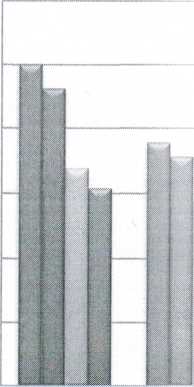 И2015 г2016 г■ У2017 гУ поднято воды
ш подано воды в сеть
у отпущено потребителям
и отпущено населениюПо данным МУП «ЖКХ» Минусинского района водоотведение составляет:По данным МУП «ЖКХ» Минусинского района показатели теплоснабжения потребителей Городокского сельсовета составляют:					4.5. Критерии надежности поставки и качества поставляемого ресурса.Оценка надежности систем теплоснабжения рассчитана на основании Постановления Правительства РФ от 08.08.2012 №808 «Определение системы мер по обеспечению надежности систем теплоснабжения поселений, городских округов» в соответствии с Приказом Министерства регионального развития РФ от 26.07.2013 г. №310 “Об утверждении Методических указаний по анализу показателей, используемых для оценки надежности систем теплоснабжения”Показатель надежнрсти электроснабжения источника тепловой энергии (Кэ): с.Городок при отсутствии резервного электроснабжения - К> = 0,6; с.Николо-Петровка при отсутствии резервного электроснабжения - Кэ = 0,6;Показатель надежности водоснабжения источника тепловой энергии (Кв): с.Городок при отсутствии резервного водоснабжения - Кв = 0,6; с.Николо-Петровка при отсутствии резервного водоснабжения - Кв = 0,6;Показатель надежности топливоснабжения источника тепловой энергии (Кг): с.Городок при отсутствии резервного топлива Кт = 0,5;с.Николо-Петровка при отсутствии резервного топлива Кт = 0,5;Показатель соответствия тепловой мощности источника тепловой энергии и пропускной способности тепловых сетей расчетным тепловым нагрузкам потребителей (Кб). Величина этого показателя определяется размером дефицита (%):с.Городок дефицит тепловой мощности котельной и пропускной способности тепловых сетей отсутствует - Ко = 1,0;с.Николо-Петровка дефицит тепловой мощности котельной и пропускной способности тепловых сетей отсутствует - Кб = 1,0;В зависимости от полученных показателей надежности Кэ, Кв, Кт и Кб источники тепловой энергии с.Городок и с.Николо-Петровка могут быть оценены как ненадежные - при значении меньше 1 у 2-х и более показателей Кэ, Кв, Кт.- Показатель технического состояния тепловых сетей (Кс), характеризуемый долей ветхих, подлежащих замене (%) трубопроводов:К,Sэкспл-SSчЭКСПП£1 зкспхгс - протяженность тепловых сетей, находящихся в эксплуатации =8,03 кмпротяженность ветхих тепловых сетей, находящихся в эксплуатации = 2,0 км Кс = (8,03-2,0)/8,03= 0,75;Показатель интенсивности отказов тепловых сетей (К отк)1Иотк = Потк/S [1/(КМ*ГОД)],где Потк - количество отказов за 2017 г = 1;S- протяженность тепловой сети данной системы теплоснабжения, =8,03км.Иотк=1/8,03=0,12 тогда при ИОТк=до 0,2 - К0Гк- = 1,0;Показатель готовности теплоснабжающих организаций к проведению аварийно- восстановительных работ в системах теплоснабжения (общий показатель) базируется на показателях:укомплектованности ремонтным и оперативно-ремонтным персоналом Кп=1;оснащенности машинами, специальными механизмами и оборудованием Км=1;наличия основных материально-технических ресурсов Ктр=0,5;укомплектованности передвижными автономными источниками электропитания для ведения аварийно-восстановительных работ Кист=1.Общий показатель готовности теплоснабжающих организаций к проведению восстановительных работ в системах теплоснабжения к выполнению аварийно- восстановительных работ определяется следующим образом:Кгот = 0,25*Кп + 0,35*Км + 0,3*Ктр + 0,1*Кист = 0,25*1+0,35*1+0,3*0,5+0,1*1 =0,85Общая оценка готовности теплоснабжающих организаций -удовлетворительная готовностьВ зависимости от полученных показателей надежности Кс, Котк, Кгот тепловые сети с.Городок и с.Никцдо-Петровка могут быть оценены как надежные Ктс=0,87 (о г 0,75 до 0,89)Общая оценка надежности системы теплоснабжения определяется исходя из оценок надежности источника тепловой энергии и тепловых сетей. Общая оценка надежности системы теплоснабжения определяется как наихудшая из оценок надежности источника тепловой энергии или тепловых сетей.Система теплоснабжения с.Городок и с.Николо-Петровка может быть оценена как ненадежная.Раздел 5. Мероприятия по комплексному развитию коммунальной инфраструктуры,источники инвестиций, тарифы и доступность программы для населенияПрограмма комплексного развития систем коммунальной инфраструктуры муниципального образования Городокский сельсовет на 2019-2034 годы предусматривает обеспечение коммунальными ресурсами земельных участков, отведенных под перспективное строительство жилья, повышение качества предоставления коммунальных услуг, стабилизацию и снижение удельных затрат в структуре тарифов и ставок оплаты для населения, создание условий, необходимых для привлечения организаций различных организационно-правовых форм к управлению объектами коммунальной инфраструктуры, а также инвестиционных средств внебюджетных источников для модернизации объектов коммунальной инфраструктуры, улучшения экологической обстановки.Основными факторами, определяющими направления разработки программы комплексного развития системы коммунальной инфраструктуры Городокского сельсовета на 2019-2034 г являются:тенденции социально-экономического развития поселения;состояние существующей системы коммунальной инфраструктуры;перспективное строительство малоэтажных домов, направленное на улучшение жилищных условий граждан;сохранение оценочных показателей потребления коммунальных услуг.Мероприятия разрабатывались исходя из целевых индикаторов, представляющихсобой доступные наблюдению и измерению характеристики состояния и развития системы коммунальной инфраструктуры, условий их эксплуатации. Достижение целевых индикаторов в результате реализации программы комплексного развития характеризует будущую модель коммунального комплекса.Комплекс мероприятий по развитию системы коммунальной инфраструктуры, сельсовета разработан по следующим направлениям:• - строительство и модернизация оборудования, сетей организаций коммунального комплекса в целях повышения качества товаров (услуг), улучшения экологической ситуации;строительство сетей в целях подключения новых потребителей объектов капитального строительства.Разработанные программные мероприятия систематизированы по степени их актуальности в решении вопросов развития системы коммунальной инфраструктуры и срокам реализации.Мероприятия, реализуемые для подключения новых потребителей, разработаны исходя из того, что организации коммунального комплекса обеспечивают требуемую для подключения мощность, устройство точки подключения и врезку в существующие магистральные трубопроводы.Объемы мероприятий определены усреднено. Список мероприятий на конкретном объекте детализируется после разработки проектно-сметной документации.Стоимость мероприятий определена на основании смет организаций коммунального комплекс^, укрупненных показателей стоимости строительства в условиях Красноярского края, прейскурантов поставщиков оборудования и открытых источников информации с учетом уровня цен 2018г.Финансовые потребности на реализацию мероприятий распределены между источниками финансирования без учета платежей за пользование инвестированными средствами и налога на прибыль, размер которых должен быть учтен при расчете надбавок к тарифам (инвестиционных составляющих в тарифах) на товары и услуги и тарифов на подключение.Источниками финансирования мероприятий Программы являются средства бюджета Красноярского края, бюджета Минусинского района, бюджета Городокского сельсовета, а также внебюджетные источники.Объемы финансирования мероприятий из регионального и местного бюджета определяются после принятия Программ в области развития и модернизации систем коммунальной инфраструктуры и подлежат ежегодному уточнению после формирования краевого и местного бюджета на соответствующий финансовый год с учетом результатов реализации мероприятий в предыдущем финансовом году.Внебюджетными источниками в сфере деятельности организаций коммунального комплекса являются средства организаций коммунального комплекса, получаемые от потребителей за счет установления тарифов, надбавок к тарифам (инвестиционной составляющей в тарифе) и тарифов на подключение (платы за подключение). Условием привлечения данных внебюджетных источников является обеспечение доступности оплаты ресурсов потребителями.В случае когда реализация мероприятия ведет одновременно к достижению целей повышения качества товаров (услуг), улучшения экологической ситуации и подключения новых потребителей (объектов капитального строительства), мероприятие отражается во всех инвестиционных проектах (подразделах программы). При. этом количественные показатели приведены полностью в каждом направлении, стоимостные показатели распределены пропорционально подключаемым нагрузкам.Если мероприятие реализуется в течение нескольких лет, то количественные и стоимостные показатели распределяются погодам первого этапа и укрупнено до расчетного срока.Собственные средства организаций коммунального комплекса, направленные на реализацию мероприятий по повышению качества товаров (услуг), улучшению экологической ситуации представляют собой величину амортизационных отчислений (кроме сферы теплоснабжения), начисленных на основные средства, существующие и построенные (модернизированные) в рамках соответствующих мероприятий.Средства, полученные организациями коммунального комплекса в результате применения надбавки (инвестиционной составляющей в тарифе), имеют целевой характер и направляются на финансирование инвестиционных программ в части проведения работ по модернизации, строительству и восстановлению коммунальной инфраструктуры, осуществляемых в целях повышения качества товаров (услуг), улучшения экологической ситуации, или на возврат ранее привлеченных средств, направленных на указанные мероприятия.Инвестиционные проекты в сфере водоснабжения, водоотведения и теплоснабжения отсутствуют.Средства, полученные организациями коммунального комплекса в результате применения платы за подключение, имеют целевой характер и направляются на финансирование инвестиционных программ в части проведения работ по модернизации и новому строительству коммунальной инфраструктуры, связанным с подключением объектов капитального строительства, или на возврат ранее привлеченных средств, направленных на указанные мероприятияПеречень программных мероприятий но развитию коммунальной инфраструктуры Городокского сельсоветаПримечание: * - указанные объемы финансирования являются плановыми и подлежат корректировке в ходе выполнения проектно-сметных работРаздел 6. Управление программойРеализация Программы осуществляется администрацией Городокского сельсовета. Для решения задач Программы предполагается использовать средства бюджета Красноярского края, Минусинского района, собственные средства предприятий коммунального комплекса и средства Городокского сельсовета.Исполнителями программы являются администрация Городокского сельсовета и предприятия коммунального комплекса.Мониторинг и корректировка программыВ рамках реализации Программы в соответствии со стратегическими приоритетами развития Городокского сельсовета, основными направлениями сохранения и развития коммунальной инфраструктуры будет осуществляться мониторинг проведенных мероприятий и на основе этого осуществляться корректировка мероприятий Программы.Целью мониторинга Программы комплексного развития систем коммунальной инфраструктуры Городокского сельсовета являются регулярный контроль ситуации в сфере коммунального хозяйства, а также анализ выполнения мероприятий по модернизации и развитию коммунального комплекса, предусмотренных Программой.Мониторинг	Программы	комплексного	развития	систем	коммунальнойинфраструктуры Городокского сельсовета включает следующие этапы:Периодический сбор информации о результатах выполнения мероприятий Программы, а также информации о состоянии и развитии систем коммунальной инфраструктуры.Анализ данных о результатах проводимых преобразований систем коммунальной инфраструктуры.Мониторинг	Программы	комплексного	развития	систем	коммунальнойинфраструктуры предусматривает сопоставление и сравнение значений показателей во временном аспекте.Анализ проводится путем сопоставления показателя за отчетный период с аналогичным показателем за предыдущий (базовый) период. По ежегодным результатам мониторинга осуществляется своевременная корректировка Программы. Решение о корректировке Программы принимается представительным органом муниципального образования по итогам ежегодного рассмотрения отчета о ходе реализации Программы или по представлению главы муниципального образования.Пересмотр тарифов на ЖКУ предприятиями коммунального комплекса производится в соответствии с действующим законодательством с учетом разработанных инвестиционных программ и положений данной Программы.В случае несоответствия рассчитанных тарифов на коммунальные услуги одному или более критериям доступности осуществляется корректировка программы одним или несколькими из указанных способов:-изменение порядка реализации проектов долгосрочной инвестиционной программы с целью снижения совокупных затрат на ее реализацию;-изменение источников финансирования долгосрочной инвестиционной программы за счет увеличения доли бюджетных источников;-изменение состава долгосрочной инвестиционной программы.Программа не считается обоснованной, если ее параметры не соответствуют критериям доступности.Система управления программой и контроль за ходом ее выполненияНастоящая система управления разработана в целях обеспечения реализации Программы. Система управления Программой включает организационную схему управления реализацией Программы, алгоритм мониторинга и внесения изменений в Программу.Структура системы управления Программой:-система ответственности по основным направлениям реализации Программы;-система мониторинга и индикативных показателей эффективности реализации Программы;-порядок разработки и утверждения инвестиционных программ организаций коммунального комплекса, включающих выполнение мероприятий Программы.Основным принципом реализации Программы является принцип сбалансированности интересов органов местного самоуправления Городокского сельсовета, предприятий и организаций коммунального комплекса различных форм собственности и привлеченных исполнителей, принимающих участие в реализации мероприятий Программы.Оценка эффективности реализации Программы комплексного развития систем коммунальной инфраструктуры осуществляется Муниципальным заказчиком - координатором Программы по годам в течение всего срока реализации Программы. В составе ежегодного отчета о ходе работ по Программе представляется информация об оценке эффективности реализации Программы по следующим критериям:Критерий «Степень достижения планируемых результатов целевых индикаторов реализации мероприятий Программы» базируется на анализе целевых показателей, указанных в Программе, и рассчитывается но формуле:КЦШ = ЦИФ1 / ЦИШКЦШ - степень достижения целевого индикатора Программы;ЦИФ1 (ЦИШ) - фактическое (плановое) значение i-ro целевого индикатора Программы.Значение показателя КЦИ должно быть больше либо равно 1.Критерий «Степень соответствия бюджетных затрат на мероприятия Программы запланированному уровню затрат» рассчитывается по формуле:KB3i = БЗФ1 / БЗШKB3i - степень соответствия бюджетных затрат i-ro мероприятия Программы;БЗФ1 (БЗШ) - фактическое (плановое, прогнозное) значение бюджетных затрат i-ro мероприятия Программы.Значение показателя КБЗ должно быть меньше либо равно 1.Критерий «Эффективность использования бюджетных средств на реализацию отдельных мероприятий» показывает расход бюджетных средств на i-e мероприятие Программы в расчете на 1 единицу прироста целевого индикатора по тому же мероприятию и рассчитывается по формулам:ЭШ = БРШ / ЦИШ; ЭФ1 = БРФ1 / ЦИФ1*ЭШ (ЭФ1) - плановая (фактическая) отдача бюджетных средств по i-му мероприятию Программы;БРШ (БРФЭ - плановый (фактический) расход бюджетных средств на i-e мероприятие Программы;ЦИШ (ЦИФЭ - плановое (фактическое) значение целевого индикатора по i-му мероприятию Программы.Значение показателя ЭФ не должно превышать значения показателя ЭП.6.3. Система ответственностиОрганизационная структура управления Программой базируется на существующей системе местного самоуправления Городокского сельсовета.Общее руководство реализацией Программы осуществляется Главой местной администрации муниципального образования Городокский сельсовет.Контроль за реализацией Программы осуществляют органы исполнительной власти и Совет депутатов МО в рамках своих полномочий.В качестве экспертов и консультантов для анализа и оценки мероприятий могут быть привлечены экспертные организации, а также представители федеральных и территориальных органов исполнительной власти, представители организаций коммунального комплекса.Реализация Программы осуществляется пу*гем разработки инвестиционных программ предприятиями коммунального комплекса.Инвестиционные программы разрабатываются организациями на каждый вид оказываемых ими коммунальных услуг на основании технического задания, разработанного исполнительным органом местного самоуправления Городокский сельсовет и утвержденного Главой местной администрации.Инвестиционные программы утверждаются в соответствии с законодательством с учетом соответствия мероприятий и сроков инвестиционных программ Программе комплексного развития коммунальной инфраструктуры. При этом уточняются необходимые объемы финансирования, и приводится обоснование по источникам финансирования: собственные средства; привлеченные средства; средства внебюджетных источников; прочие источники.Городокский  сельский  Совет депутатовМинусинского района Красноярского краяРЕШЕНИЕ08.04.2019                                      с. Городок 		     	      № 91 - РС     О  внесении изменений в решение № 95-РС от 02.08.2013 « Об утверждении Положения о порядка проведения антикоррупционной экспертизы нормативных правовых актов и проектов нормативных правовых актов  Городокского сельского Совета депутатов Минусинского района» В соответствии с пунктом 2 статьи 2  Федерального закона от 17.07.2009 № 172-ФЗ «Об антикоррупционной экспертизе нормативных правовых актов и проектов нормативных правовых актов», Федерального закона от 6 октября  2003 года № 131-ФЗ « Об  основных принципах  организации  местного  самоуправле6ия  в  Российской  Федерации», Городокский  сельский  Совет  депутатов РЕШИЛ:1. Внести изменения   в решение: 	- подпункт 4.1 пункта 4  добавить  следующим   содержанием:         4.1 «Не допускается проведение независимой антикоррупционной экспертизы нормативных правовых актов (проектов нормативных правовых актов):гражданами, имеющими неснятую или непогашенную судимость;гражданами, сведения о применении к которым взыскания в виде увольнения (освобождения от должности) в связи с утратой доверия за совершение коррупционного правонарушения включены в реестр лиц, уволенных в связи с утратой доверия;гражданами, осуществляющими деятельность в органах и организациях, указанных в пункте 3 части 1 статьи 3 настоящего Федерального закона;международными и иностранными организациями;некоммерческими организациями, выполняющими функции иностранного агента."2. Контроль за исполнением настоящего решения возложить на председателя  сельского Совета депутатов  Савина Леонида Георгиевича.        3. Решение вступает в силу после  его официального опубликования в официальном издании «Ведомости органов муниципального образования «Городокский  сельсовет»».    Глава Городокского сельсовета                                             А.В.Тощев    Председатель сельского    Совета депутатов                                                                     Л.Г.СавинУЧРЕДИТЕЛЬ:                                                                                                                 АДРЕС:Администрация  Городокского  сельсовета,                                                662631  с.Городок,  ул.Ленина,  6 «а»Городокский  сельский  Совет  депутатов                                                            Минусинского  районаМинусинского  района                                                                                           тел.71-2-68Отпечатано  в  ГП  КК  «Минусинская   типография»                                                                                                                                             Ул.Комсомольская,9, тел.2-20-54ТИРАЖ: 900 шт.Наименованиепрограммы«Комплексное развитие систем коммунальной инфраструктуры на территории муниципального образования Городокский сельсовет на 2019-2034 годы»Основание дляразработкипрограммы1Федеральный закон от 06.10.2003 № 131-ФЗ «Об общих принципах организации местного самоуправления в Российской Федерации»;Федеральный закон от 29.12.2014 № 456-ФЗ "О внесении изменений в Градостроительный кодекс Российской Федерации и отдельные законодательные акты РФ";Федеральный закон от 30.12.2004 № 210-ФЗ «Об основах регулирования тарифов организаций коммунального комплекса»;Распоряжение Правительства Российской Федерации от 02 февраля 2010 г. № 102-р "Об утверждении Концепции федеральной целевой программы «Комплексная программа модернизации и реформирования жилищно-коммунального хозяйства на 2012-2022 годы»;постановление Правительства Российской Федерации от 14.06.2013 № 502 "Об утверждении требований к программам комплексного развития систем коммунальной инфраструктуры поселений, городских округов»;Положения муниципальной программы Минусинского района «Реформирование и модернизация жилищно-коммунального хозяйства и повышение энергетической эффективности»;Решение Минусинского районного Совета депутатов от 24.05.2016 «Об утверждении генерального плана Городокского сельсовета Минусинского района Красноярского края»Заказчик программыАдминистрация Городокского сельсовета Минусинского района Красноярского краяРазработчикпрограммыАдминистрация Городокского сельсовета Минусинского района Красноярского краяЦель программыКомплексное развитие систем коммунальной инфраструктуры, реконструкция и модернизация систем коммунальной инфраструктуры, улучшение экологической ситуации на территории Городокского сельсовета Минусинского района Красноярского края (далее - Городокский сельсовет).Программа является базовым документом дальнейшей разработки инвестиционных, производственных программ организаций коммунального комплекса и целевых программ Городокского сельсовета.Разработка единого комплекса мероприятий, направленных на обеспечение оптимальных решений системных проблем в области функционирования и развития коммунальной инфраструктуры Городокского сельсовета, в целях:повышения уровня надежности, качества и эффективности работы коммунального комплекса;- обновления и модернизации основных фондов коммунального комплекса в соответствии с современными требованиями к технологии и качеству услуг и улучшения экологической ситуации.формирования и совершенствования экономических и организационных механизмов снижения стоимости услуг присохранении объемов и качества предоставления услуг.Задачи программыинженерно-техническая оптимизация систем коммунальной инфраструктуры;перспективное планирование развития систем коммунальной инфраструктуры;повышение инвестиционной привлекательности коммунальной инфраструктуры;обеспечение сбалансированности интересов субъектов коммунальной инфраструктуры и потребителей;повышение надежности коммунальных систем и качества коммунальных услуг;обеспечение более комфортных условий проживания населения;совершенствование механизмов развития энергосбережения и повышение энергоэффективности коммунальной инфраструктуры;снижение потерь при поставке ресурсов потребителям;улучшение экологической обстановки;разработка мероприятий по комплексной реконструкции и модернизации систем коммунальной инфраструктуры;взаимосвязанное по срокам и объемам финансирования перспективное планирование развития систем коммунальной инфраструктуры Городокского сельсовета.Важнейшие целевыепоказателипрограммы<критерии доступности и доля охвата населения коммунальными услугами;-показатели надежности (бесперебойности) систем ресурсоснабжения;показатели эффективности производства коммунальных ресурсов и их потребления;показатели воздействия на окружающую среду;-показатели перспективной обеспеченности и потребности застройки сельсовета;показатели качества коммунальных ресурсов.Сроки и этапыреализациипрограммыНачало - 2019 год Окончание - 2034 годОбъемы и источникифинансированияпрограммыФинансирование программы осуществляется за счет средств:краевого бюджета;районного бюджета;местного бюджета (бюджета сельсовета);внебюджетные источники.Общий прогнозируемый объем финансирования Программы составит за период 2019-2034годы 377,6 млн. рублей Объемы, структура затрат и источники финансирования мероприятий подлежат ежегодной корректировке в соответствии с результатами выполнения мероприятий, их приоритетности и финансовых возможностей.{МестонахождениеСкважиныСкважиныСкважиныСкважиныСкважиныСкважиныВодонапорныебашниВодонапорныебашни{МестонахождениеНомер скважиныГ од ввода в эксплуатациюМощность водозаборных сооружений м3/сутДиаметр обсадной трубы, ммГлубина крепления обсадной трубы, мГлубина скважин, мКол-воОбъемм3с.Г ородок575 метров северо-восточнее с. Г ородок, стр. 21948резерв1988288042616,520575 метров северо-восточнее с. Городок, стр. 318491986288042616,5201500575 метров северо-восточнее с.Городок, стр.418111983288042618181500125 метров западнее с.Городок, строение 1119783845302020с.Николо-Петровка50 метров северо-восточнее с. Николо-Петровка, стр. 314419883464261249150175 метров севернее с. Николо- Петровка, стр. 2145198831142612о о3 3175Условныйпроход%Протяженность теплопроводов в двухтрубном исчислении (м) при прокладкеПротяженность теплопроводов в двухтрубном исчислении (м) при прокладкеПротяженность теплопроводов в двухтрубном исчислении (м) при прокладкеУсловныйпроход%наружнаябесканальнаяканальная404657246,21575,47648,1777,389951,61081205,4125278,6133390,81591988,5219120,1ИТОГО340,37287,7УсловныйпроходПротяженность теплопроводов в двухтрубном исчислении (м) при прокладкеПротяженность теплопроводов в двухтрубном исчислении (м) при прокладкеПротяженность теплопроводов в двухтрубном исчислении (м) при прокладкеУсловныйпроходнаружнаябесканальнаяканальная4054,05783,0108265,0ИТОГО402,0№п/пНаименование показателяЕдиницаизмеренияСовременноесостояниеРасчетныйсрок1/Общая площадь земель поселенияга32667,232667,22Общая площадь земель в границах населенных пунктов300,6521,472.1с. Городокга189,93712.2с. Николо-Петровкага110,7150,47ЛЖилая зонага297,63367,454Общественно-деловая зонага8,449,25Зона производственного использованияга21,10о о о о6Зона инженерной и транспортной инфраструктурыга80,09128,887Зона сельскохозяйственного использования *га19448,6119300,138Зона рекреационного назначенияга5794,985802,479Зона специального назначенияга3,4212,8210Акваториига7022,937022,93№п/пНаименование показателяЕдиницаизмеренияСовременноесостояниеРасчетныйсрок1Общая численность постоянного населения муниципального образования, в том числе:чел.278225871Общая численность постоянного населения муниципального образования, в том числе:% роста-71.1с. Городокчел.223521211.1с. Городок% роста-71.2с. Николо-Петровкачел.5474661.2с. Николо-Петровка% роста-7№п/пНаименование показателяЕдиницаизмеренияСовременноесостояниеРасчетныйсрок1Средняя обеспеченность населения жилищным фондом по муниципальному образованиюм2/ чел.21,728,02Общий объем жилищного фондаSo6iu-, ТЫС. м261,0072,44->Общая площадь под развитие жилищного фондага69,824Общий объем нового жилищного строительстваSo6ui-, ТЫС. м20,311,44№п/пНаименование показателяЕдиницаизмеренияСовременноесостояниеРасчетныйсрок1Объекты учебно-образовательного назначения1.1Детское дошкольное учреждениеобъект221.2Общеобразовательная школаобъект222Объекты здравоохранения и социального обеспечения2.1ФАПобъект112.2Больницаобъект11оОбъекты культурно-досугового назначения3.1Дом культуры, клубобъект223.2Библиотекаобъект224Социальная поддержка населения4.1Муниципальное бюджетное учреждение «Комплексный центр социального обслуживания населения», с. Городокобъект114.2Краевое государственное бюджетное учреждение социального обслуживания «Центр социальной помощи семье и детям «Минусинский», с. Городок.объект115Объекты физической культуры и спорта5.1Стадионобъект225.2Спортивный комплексобъект116Объекты торгового назначения6.1Магазины, торговые павильоныобъект1515№п/пНаименование показателяЕдиницаизмеренияСовременноесостояниеРасчетныйсрок1Протяженность дорог1-всегокм44,950,61в том числе:1.1- межпоселковыекм9,39,31.2- главные улицы .км7,27,21.3- улицы в жилой застройкекм28,434,1Ед.изм2013г2014г2015г2016г2017г1Число коммунальных водопроводовед222222Протяженность водопроводных сетейкм27,5627,5627,5627,5627,56в т.ч. нуждающихся в заменекм25,622,022,021,6%938080783Установленная производственная мощность насосных станций 1-го подъематыс.м3сут2,662,662,662,661,494Поднято воды насосными станциями 1-го подъематыс.м3год90,21100,0575,5065,985Подано воды в сетьтыс.м3год83,8492,4671,362,266Отпущено воды всем потребителямтыс.м3год74,9167,657,750,46в т.ч. населениюТЫС.М3ГОД41,1361,4351,2044,567Утечки составляютТЫС.М3ГОД8,9420,7413,611,81% утечек от поданной в сеть воды%112219198Число аварийед4278Ед.изм201 Зг2014г2015г2016г2017г1Число канализацийед111112Протяженность канализационных сетейкм3,343,343,343,343,34в т.ч. нуждающихся в заменеКМ2,62,62,62,6%787878783Количество канализационных очистных станций (КОС)ед111114Установленная пропускная способность очистных вооруженийтыс.м3сут0,20,20,20,20,25Пропущено сточных вод всегоТЫС.М3ГОД21,2116,4412,9412,456Число аварийед-112Ед.изм201 Зг2014г2015г2016г2017г1Количество котельныхед422222Суммарная установленная мощностьГ кал/ч10,698,138,138,138,133Количество установленных котловед1155554Протяженность тепловых сетейКМ6,655,295,298,038,035Протяженность тепловых сетей нуждающихся в заменекм2,351,271,272,02,0%35242425256Площадь жилищного фонда с отоплениемтыс.м211,4211,1611,1611,3211,777Площадь жилищного фонда с ГВСтыс.м210,179,539,538,219,318Количество человек пользующихся горячим водоснабжениемчел3323093092422869Выработано тепловой энергиитыс.Гкал11,0511,0510,810,4310,4410Отпущено потребителямтыс.Гкал6,96,726,96,937,14в том числе для населениятыс.Гкал4,44,344,34,324,6311Потери тепловой энергиитыс.Г кал3,753,953,553,232,9%343533312812Число аварий на тепловых сетяхед22--1ЕдиницаизмеренияСовременноесостояниеСтроительство/реконструкцияРасчетныйсрокВодоснабжениеВодоснабжениеВодоснабжениеВодоснабжениеВодоснабжениеВодоснабжениеПротяженность сетейкм27,5612,139,66-нуждающихся в заменекм21,624,72,86%787ВодоотведениеВодоотведениеВодоотведениеВодоотведениеВодоотведениеВодоотведениеПротяженность сетейкм3,341,464,8-нуждающихся в заменекм2,63,34-%78-Т еплоснабжениеТ еплоснабжениеТ еплоснабжениеТ еплоснабжениеТ еплоснабжениеТ еплоснабжениеПротяженность сетейкм8,03-8,03-нуждающихся в заменекм2,06,31,73%2521ЭлектроснабжениеЭлектроснабжениеЭлектроснабжениеЭлектроснабжениеЭлектроснабжениеЭлектроснабжениеПротяженность сетей 1 ОкВкм73,71,2574,95-нуждающихся в заменекм73,7-%-№п/пНаименованиемероприятияЦелиреализациимероприятийИсточникифинансирован'**ияОбъемы финансирования в млн.рубляхОбъемы финансирования в млн.рубляхОбъемы финансирования в млн.рубляхОбъемы финансирования в млн.рубляхОбъемы финансирования в млн.рубляхОбъемы финансирования в млн.рубляхОбъемы финансирования в млн.рубляхОбъемы финансирования в млн.рублях№п/пНаименованиемероприятияЦелиреализациимероприятийИсточникифинансирован'**ияВсегоВ том числе с разбивкой по периодам (годам)В том числе с разбивкой по периодам (годам)В том числе с разбивкой по периодам (годам)В том числе с разбивкой по периодам (годам)В том числе с разбивкой по периодам (годам)В том числе с разбивкой по периодам (годам)В том числе с разбивкой по периодам (годам)№п/пНаименованиемероприятияЦелиреализациимероприятийИсточникифинансирован'**ияВсего2019г2020г2021г2022г2023г2024г2025-2034гСистема теплоснабженияСистема теплоснабженияСистема теплоснабженияСистема теплоснабженияСистема теплоснабженияСистема теплоснабженияСистема теплоснабженияСистема теплоснабженияСистема теплоснабженияСистема теплоснабженияСистема теплоснабженияСистема теплоснабженияСистема теплоснабжения1Разработка проектно-сметной документации на реконструкцию существующих котельных с.Городок и с.Николо-Петровка2 едместныйбюджет4,0*4,02Установка приборов коммерческого учета тепловой энергии2 едПовышение энергосбереже ния, учетсобственныесредствапредприятийЖКХ1,0*1,0О3Реконструкция котельной с.ГородокПовышение надежности и эффективности теплоснабжениякраевойбюджет20.5*1,04.55,010.04Реконструкция котельной с.Николо-ПетровкаПовышение надежности и эффективности теплоснабжениякраевойбюджет12,5*0,51,01,010,05Капитальный ремонт (замена) тепловых сетей6,3 кмСнижениепотерькраевой бюджет / собственные средства предприятий ЖКХ37,8*1,01,01,01,51,51,530,3Система водоснабженияСистема водоснабженияСистема водоснабженияСистема водоснабженияСистема водоснабженияСистема водоснабженияСистема водоснабженияСистема водоснабженияСистема водоснабженияСистема водоснабженияСистема водоснабженияСистема водоснабженияСистема водоснабжения6Разработка проектно-сметной документации наместныйбюджет5,0*5,0реконструкцию объектов водоснабжения7Реконструкция объектов водоснабженияПовышение надежности и качества предоставления услугкдаевойбюджет45*5,05,0358Разработка проектно-сметной документации на строительство сетей водоснабженияместныйбюджет5,0*5,09Строительство водопроводных сетей12,1 кмОбеспечениеводоснабжениякраевойбюджет48,4*48,410*Капитальный ремонт (замена) водопроводных сетей24,7 кмСнижениепотерькраевой бюджет / собственные средства предприятий ЖКХ74,1*1,01,01,51,52,02,065,111Установка приборов учета на скважинах6 едПовышение энергосбереже ния, учетсобственныесредствапредприятийЖКХ0,6*0,10,10,4Система водоотведенияСистема водоотведенияСистема водоотведенияСистема водоотведенияСистема водоотведенияСистема водоотведенияСистема водоотведенияСистема водоотведенияСистема водоотведенияСистема водоотведенияСистема водоотведенияСистема водоотведенияСистема водоотведения12Разработка проектно-сметной документации на строительство канализационных очистных сооружений иканализационного коллектора в с.Г ородокместныйбюджет5,0*•5,013Строительство канализационных очистных сооружений иканализационного коллектора в1400м3/сут 1,46 кмУлучшениеэкологическойобстановкикраевойбюджетооо*100,0с. Городок14Капитальный ремонт (замена) канализационных сетей3,34 кмСнижениепотерькраевойбюджет16,7*1,01,01,01,01,011,7Система электроснабженияСистема электроснабженияСистема электроснабженияСистема электроснабженияСистема электроснабженияСистема электроснабженияСистема электроснабженияСистема электроснабженияСистема электроснабженияСистема электроснабженияСистема электроснабженияСистема электроснабженияСистема электроснабжения15Строительство трансформаторных подстанций 10/0,4кВ4 едПовышение надежности и качества предоставления услугсобственныесредствапредприятийэнергетикиПо плану целевых программ предприятий энергетики, технических условийПо плану целевых программ предприятий энергетики, технических условийПо плану целевых программ предприятий энергетики, технических условийПо плану целевых программ предприятий энергетики, технических условийПо плану целевых программ предприятий энергетики, технических условийПо плану целевых программ предприятий энергетики, технических условийПо плану целевых программ предприятий энергетики, технических условийПо плану целевых программ предприятий энергетики, технических условий16Строительство линий электропередач напряжением ШкВ1,25 кмПовышение надежности и качества предоставления услугсобственныесредствапредприятийэнергетикиПо плану целевых программ предприятий энергетики, технических условийПо плану целевых программ предприятий энергетики, технических условийПо плану целевых программ предприятий энергетики, технических условийПо плану целевых программ предприятий энергетики, технических условийПо плану целевых программ предприятий энергетики, технических условийПо плану целевых программ предприятий энергетики, технических условийПо плану целевых программ предприятий энергетики, технических условийПо плану целевых программ предприятий энергетики, технических условий17Капитальный ремонт (замена) линий электропередач напряжением ЮкВ73,7 кмПовышение надежности и качества предоставленияуслугсобственныесредствапредприятийэнергетикиПо плану целевых программ предприятий энергетики, технических условийПо плану целевых программ предприятий энергетики, технических условийПо плану целевых программ предприятий энергетики, технических условийПо плану целевых программ предприятий энергетики, технических условийПо плану целевых программ предприятий энергетики, технических условийПо плану целевых программ предприятий энергетики, технических условийПо плану целевых программ предприятий энергетики, технических условийПо плану целевых программ предприятий энергетики, технических условий18Капитальный ремонт (замена) трансформаторных подстанций 10/0,4кВ31 едПовышение надежности и качества предоставления услугсобственныесредствапредприятийэнергетикиПо плану целевых программ предприятий энергетики, технических условийПо плану целевых программ предприятий энергетики, технических условийПо плану целевых программ предприятий энергетики, технических условийПо плану целевых программ предприятий энергетики, технических условийПо плану целевых программ предприятий энергетики, технических условийПо плану целевых программ предприятий энергетики, технических условийПо плану целевых программ предприятий энергетики, технических условийПо плану целевых программ предприятий энергетики, технических условийСбор и вывоз твердых коммунальных отходовр и вывоз твердых коммунальных отходовр и вывоз твердых коммунальных отходовр и вывоз твердых коммунальных отходовр и вывоз твердых коммунальных отходовр и вывоз твердых коммунальных отходовр и вывоз твердых коммунальных отходовр и вывоз твердых коммунальных отходовр и вывоз твердых коммунальных отходовр и вывоз твердых коммунальных отходовр и вывоз твердых коммунальных отходовр и вывоз твердых коммунальных отходов19Устройство площадки для временного хранения отходов ТКО2 едУлучшениеэкологическойобстановкиместныйбюджет1,0*•1,0*20Установка контейнеров для сбора ТКО100 штУлучшениеэкологическойобстановкибюджет Г ородокского с/совета1,0*0,10,10,10,7